Publicado en España el 28/01/2020 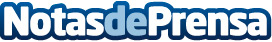 La cadena de ice rolls IceCoBar lanza su foodtruckLa primer unidad comenzara a funcionar a partir de marzo en el centro comercial Luz Shopping de Jerez de la FronteraDatos de contacto:Pura de RojasALLEGRA COMUNICACION91 434 82 29Nota de prensa publicada en: https://www.notasdeprensa.es/la-cadena-de-ice-rolls-icecobar-lanza-su_1 Categorias: Gastronomía Marketing Emprendedores http://www.notasdeprensa.es